Zagadka:
Służy do mycia , służy do picia.
Bez niej na ziemi nie byłoby życia (woda)Rodzic proponuje:„Wlej do butelki 1 kubek wody. Zaznacz kreską na butelce, ile jej jest. Wlej drugi kubek i znowu zaznacz. Czy pamiętasz, ile kubków wody wlałeś do butelki?”Dziecko, które było zajęte przelewaniem wody nie liczyło kubków. Wystarczy jednak, aby rodzic pokazał rysowaną podziałkę, a dziecko będzie potrafiło udzielić prawidłowej odpowiedzi. Jeśli są kłopoty – rodzic pomaga.Ćwiczenie kontynuujemy, wlewając kubkami wodę do butelki i rysując podziałkę, aż butelka będzie pełna. Ćwiczenie będzie atrakcyjne, jeżeli przyjmie postać zagadki - rodzic zamyka oczy, dziecko wlewa wodę do butelki kubkami   i mówi: Otwórz oczy i powiedz, ile kubków wody wlałem/wylałem do/z butelki? Zamiana ról. Dziecko obserwuje zmiany towarzyszące przy przelewaniu wody, przelicza       w  dostępnym zakresie, wyciąga wnioski.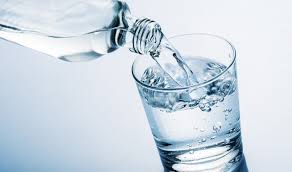 